Муниципальное бюджетное образовательное учреждение «Кириковская средняя школа»РАБОЧАЯ ПРОГРАММАпо предмету «Русский язык» для учащихся 7 класса муниципального бюджетного образовательного учреждения «Кириковская средняя   школа»Составила:              учитель высшей квалификационной категории Вебер Галина Алексеевна                                             2019-2020 учебный  год  I. Пояснительная записка.  Настоящая рабочая программа составлена на основании базисного учебного плана общеобразовательных учреждений Российской Федерации, утвержденный приказом Минобразования РФ № 1312 от 09. 03. 2004, Федерального компонента государственного образовательного стандарта, утвержденного Приказом Минобразования РФ от 05. 03. 2004 года № 1089, утвержденного приказом от 7 декабря 2005 г. № 302 федерального перечня учебников, рекомендованных (допущенных) к использованию в образовательном процессе в образовательных учреждениях, реализующих программы общего образования, учебного плана муниципального бюджетного общеобразовательного учреждения «Кириковская средняя  школа» (5 – 9 класс) на 2019-2020 учебный год,   Предметная линия учебников Т.А. Ладыженской, М.Т. Баранова, Л.А. Тростенцовой. 5-9 классы – М.: Просвещение, 2016.)Структура документа. Рабочая  программа по русскому языку представляет собой целостный документ, включающий пять разделов: пояснительную записку, планируемые результаты освоения предмета ; содержание учебного предмета , тематическое планирование с указанием количества часов на освоение каждой темы;список литературы, используемый при составлении рабочей программы.Место предмета «Русский язык» в базисном учебном плане  школы Федеральный базисный учебный план для образовательных учреждений Российской Федерации предусматривает обязательное изучение русского (родного) языка в VII классе – 140 часов (из расчета 4 раза в неделю).  Срок реализации программы – 1 год.Общая характеристика учебного предмета. Язык – по своей специфике и социальной значимости – явление уникальное: он является средством общения и формой передачи информации, средством хранения и усвоения знаний, частью духовной культуры русского народа, средством приобщения к богатствам русской культуры и литературы.Русский язык – государственный язык Российской Федерации, средство межнационального общения и консолидации народов России.Владение родным языком, умение общаться, добиваться успеха в процессе коммуникации являются теми характеристиками личности, которые во многом определяют достижения человека практически во всех областях жизни, способствуют его социальной адаптации к изменяющимся условиям современного мира.В системе школьного образования учебный предмет «Русский язык» занимает особое место: является не только объектом изучения, но и средством обучения. Как средство познания действительности русский язык обеспечивает развитие интеллектуальных и творческих способностей ребенка, развивает его абстрактное мышление, память и воображение, формирует навыки самостоятельной учебной деятельности, самообразования и самореализации личности. Будучи формой хранения и усвоения различных знаний, русский язык неразрывно связан со всеми школьными предметами и влияет на качество усвоения всех других школьных предметов, а в перспективе способствует овладению будущей профессией.Содержание обучения русскому языку отобрано и структурировано на основе компетентностного подхода. В соответствии с этим в VII классе формируются и развиваются коммуникативная, языковая, лингвистическая (языковедческая) и культуроведческая компетенции.Коммуникативная компетенция – овладение всеми видами речевой деятельности и основами культуры устной и письменной речи, базовыми умениями и навыками использования языка в жизненно важных для данного возраста сферах и ситуациях общения.Языковая и лингвистическая (языковедческая) компетенции – освоение необходимых знаний о языке как знаковой системе и общественном явлении, его устройстве, развитии и функционировании; овладение основными нормами русского литературного языка; обогащение словарного запаса и грамматического строя речи учащихся; формирование способности к анализу и оценке языковых явлений и фактов, необходимых знаний о лингвистике как науке и ученых-русистах; умение пользоваться различными лингвистическими словарями.Культуроведческая компетенция – осознание языка как формы выражения национальной культуры, взаимосвязи языка и истории народа, национально-культурной специфики русского языка, владение нормами русского речевого этикета, культурой межнационального общения.Курс русского языка для VII класса  направлен на совершенствование речевой деятельности учащихся на основе овладения знаниями об устройстве русского языка и особенностях его употребления в разных условиях общения, на базе усвоения основных норм русского литературного языка, речевого этикета. Содержание обучения ориентировано на развитие личности ученика, воспитание культурного человека, владеющего нормами литературного языка, способного свободно выражать свои мысли и чувства в устной и письменной форме, соблюдать этические нормы общения. Рабочая  программа предусматривает формирование таких жизненно важных умений, как различные виды чтения, информационная переработка текстов, поиск информации в различных источниках, а также способность передавать ее в соответствии с условиями общения. Доминирующей идеей курса является интенсивное речевое и интеллектуальное развитие учащихся. Русский язык представлен в программе перечнем не только тех дидактических единиц, которые отражают устройство языка, но и тех, которые обеспечивают речевую деятельность. Каждый тематический блок программы включает перечень лингвистических понятий, обозначающих языковые и речевые явления, указывает на особенности функционирования этих явлений и называет основные виды учебной деятельности, которые отрабатываются в процессе изучения данных понятий. Таким образом, программа создает условия для реализации деятельностного подхода к изучению русского языка в школе.Идея взаимосвязи речевого и интеллектуального развития нашла отражение и в структуре программы. Она, как уже отмечено, состоит их трех тематических блоков. В первом представлены дидактические единицы, обеспечивающие формирование навыков речевого общения; во втором – дидактические единицы, которые отражают устройство языка и являются базой для развития речевой компетенции учащихся; в третьем – дидактические единицы, отражающие историю и культуру народа и обеспечивающие культурно-исторический компонент курса русского языка в целом.Указанные блоки в учебном процессе неразрывно взаимосвязаны или интегрированы.  Цели обучения. Курс русского языка направлен на достижение следующих целей, обеспечивающих реализацию личностно-ориентированного, когнитивно-коммуникативного,  деятельностного подходов к обучению родному языку: -воспитание духовно богатой, нравственно ориентированной личности с развитым чувством самосознания и общероссийского гражданского сознания, человека, любящего свою родину, знающего и уважающего родной язык, сознательно относящегося к нему как к явлению культуры, осмысляющего родной язык как основное средство общения, средство получения знаний в разных сферах человеческой деятельности, средство освоения морально-этических норм, принятых в обществе;-овладение системой знаний, языковыми и речевыми умениями и навыками, развитие готовности и способности к речевому взаимодействию и взаимопониманию, потребности в речевом самосовершенствовании, овладение важнейшими общеучебными умениями и универсальными учебными действиями, формирование навыков самостоятельной учебной деятельности, самообразования;-освоение знаний об устройстве языковой системы и закономерностях её функционирования, развитие способности опознавать, анализировать, сопоставлять, классифицировать и оценивать языковые факты, обогащение активного словарного запаса, расширение объема используемых в речи грамматических средств, совершенствование орфографической и пунктуационной грамотности, развитие умений стилистически корректного использования лексики и фразеологии русского языка;-развитие интеллектуальных и творческих способностей обучающихся, развитие речевой культуры, овладение правилами использования языка в разных ситуациях общения, нормами речевого этикета, воспитание стремления к речевому самосовершенствованию, осознание эстетической ценности родного языка;- совершенствование коммуникативных способностей, формирование готовности к сотрудничеству, созидательной деятельности, умений вести диалог, искать и находить содержательные компромиссы.Общие учебные умения, навыки и способы деятельности. Направленность курса на интенсивное речевое и интеллектуальное развитие создает условия и для реализации надпредметной функции, которую русский язык выполняет в системе школьного образования. В процессе обучения ученик получает возможность совершенствовать общеучебные умения, навыки, способы деятельности, которые базируются на видах речевой деятельности и предполагают развитие речемыслительных способностей. В процессе изучения русского (родного) языка совершенствуются и развиваются следующие общеучебные умения: коммуникативные (владение всеми видами речевой деятельности и основами культуры устной и письменной речи, базовыми умениями и навыками использования языка в жизненно важных для учащихся сферах и ситуациях общения), интеллектуальные (сравнение и сопоставление, соотнесение, синтез, обобщение, абстрагирование, оценивание и классификация), информационные (умение осуществлять библиографический поиск, извлекать информацию из различных источников, умение работать с текстом), организационные (умение формулировать цель деятельности, планировать ее, осуществлять самоконтроль, самооценку, самокоррекцию). 2. Планируемые результаты освоения предмета, курса, дисциплины.3. Содержание учебного предмета. 4. Тематическое планирование с указанием часов на освоение каждой темы.1                  Язык как развивающееся явление                          1                       03.09                                             5. Список литературы, используемый при составлении рабочей программы Русский язык. Рабочие программы. Предметная линия учебников Т.А. Ладыженской, М.Т. Баранова, Л.А.Тростенцовой и других. 5-9 классы.- М.: Просвещение, 2011. . 9-11 классы – М.: Просвещение, 2011С.В. Абрамова Русский язык. Проектная работа старшеклассников- М.:Просвещение, 2011 Г.А. Богданова  Уроки русского языка в 7 кл. / Г. А. Богданова. - СПб., 2004.  Г.А. Богданова Сборник диктантов по русскому языку: 5-9 классы. / Г. А. Богданова. - М.: Просвещение, 2005.М.Г. Бройде Занимательные упражнения по русскому языку: 5-9 классы. – М.: ВАКО, 2012. Г.Г. Граник Секреты орфографии / Г. Г. Граник, С. М. Бондаренко, Л. А. Концевая. - М., 1991. А.Д. Дейкина   Универсальные   дидактические   материалы   по   русскому   языку: 5-6 классы / А. Д. Дейкина, Т. М. Пахнова. - М.: АРКТИ, 1999. Н.В. Егорова Контрольно-измерительные материалы. Русский язык. 7 класс – М.:ВАКО, 2010  П.Ф. Ивченков Обучающее изложение: 5-9 кл. / П. Ф. Ивченков. - М., 1994.В.И. Капинос   Развитие    речи:    теория    и    практика    обучения:    5-7    классы / В. И. Капинос, Н. Н. Сергеева, М. Н. Соловейчик. - М., 1991.Н.А. Сенина Русский язык. Тесты для промежуточного контроля. 7 класс – Ростов н/Д: Легион, 2009  С.В. Антонова, Т.И. Гулякова Русский язык: 7 класс: контрольные работы тестовой формы – М.: Вентана-Граф, 2012Кодухов В. И. Рассказы о синонимах/ В. И. Кодухов. - М., 1986Михайлова С. Ю. Ключи к орфографии / С. Ю. Михайлова. - М.: Просвещение, 2006.Олимпиады по русскому языку / Сост. О. Н. Белявская. - Минск, 1995.Русский     язык:     Учебник     для     7     кл.      общеобразовательных     учреждений /Т. А. Ладыженская, М. Т. Баранов, Л. А. Тростенцова и др. - 33-е издание, доработанное. - М.: Просвещение, 2006.С.В. Савченкова Рабочая тетрадь по русскому языку: 7-й кл.: к учебнику Т.А. Ладыженской- М.: АСТ, 2012.Согласовано:Зам. директора по УВРСластихина Н.П.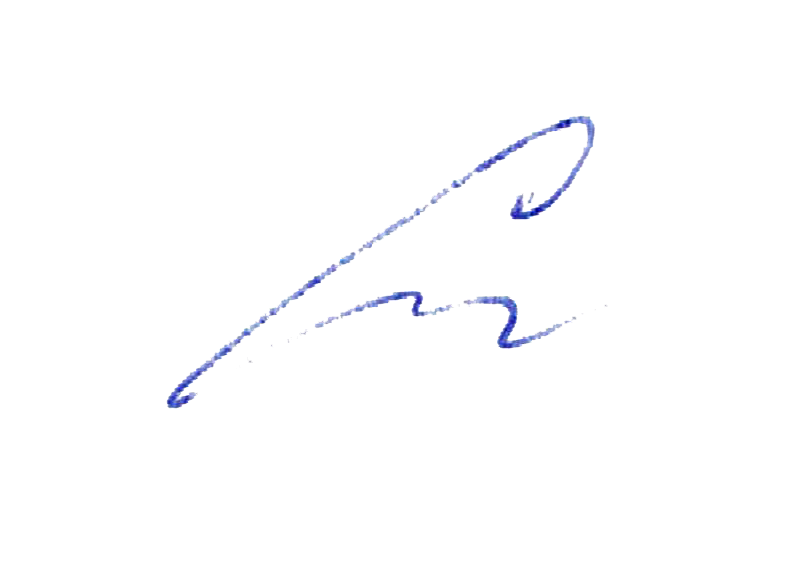 «30» августа 2019г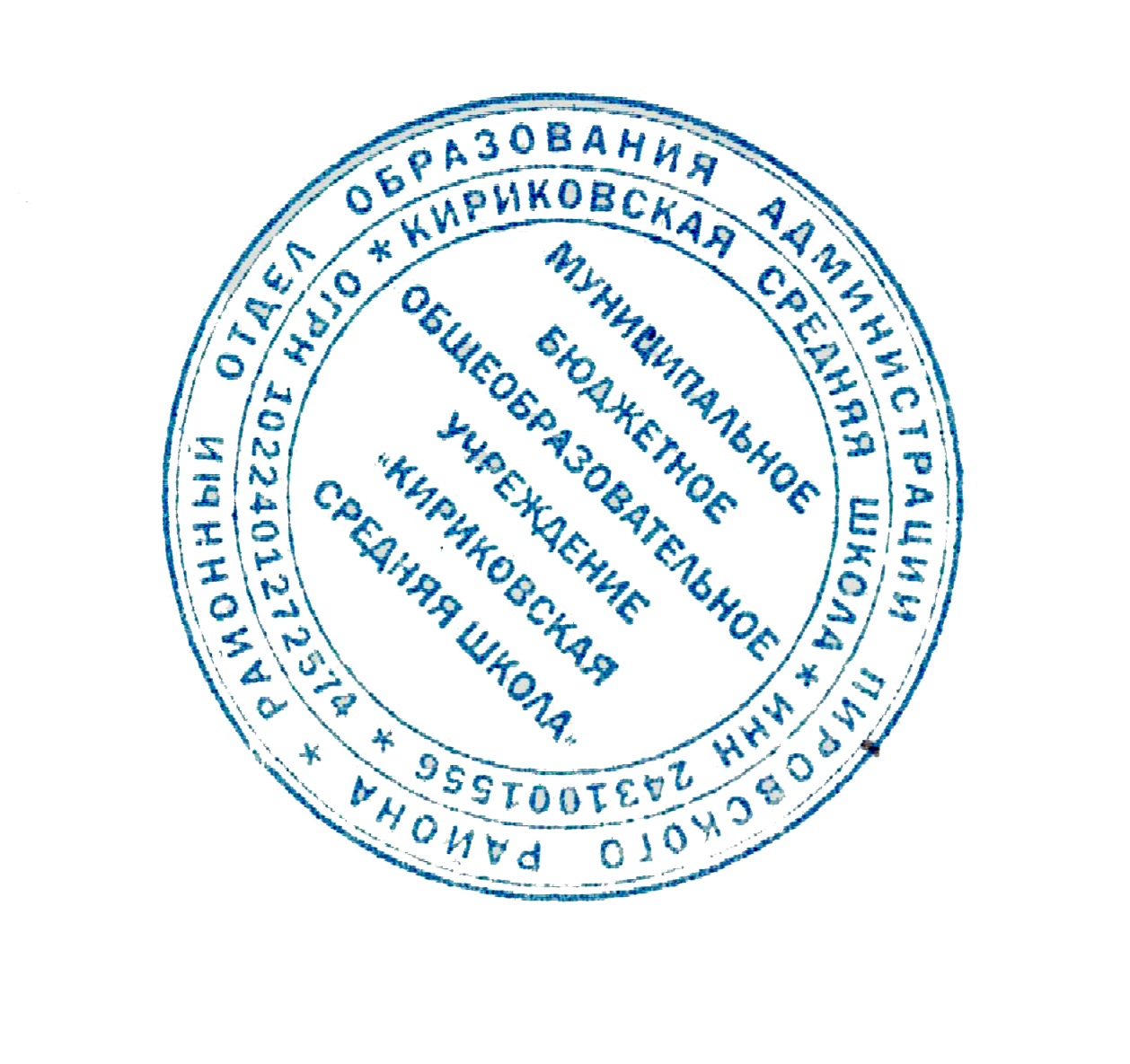 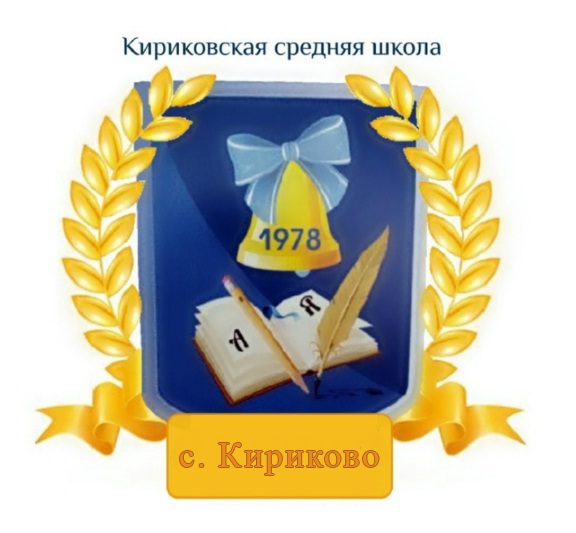 Утверждаю:Директор муниципального бюджетного образовательного учреждения «Кириковская средняя   школа» Ивченко О.В.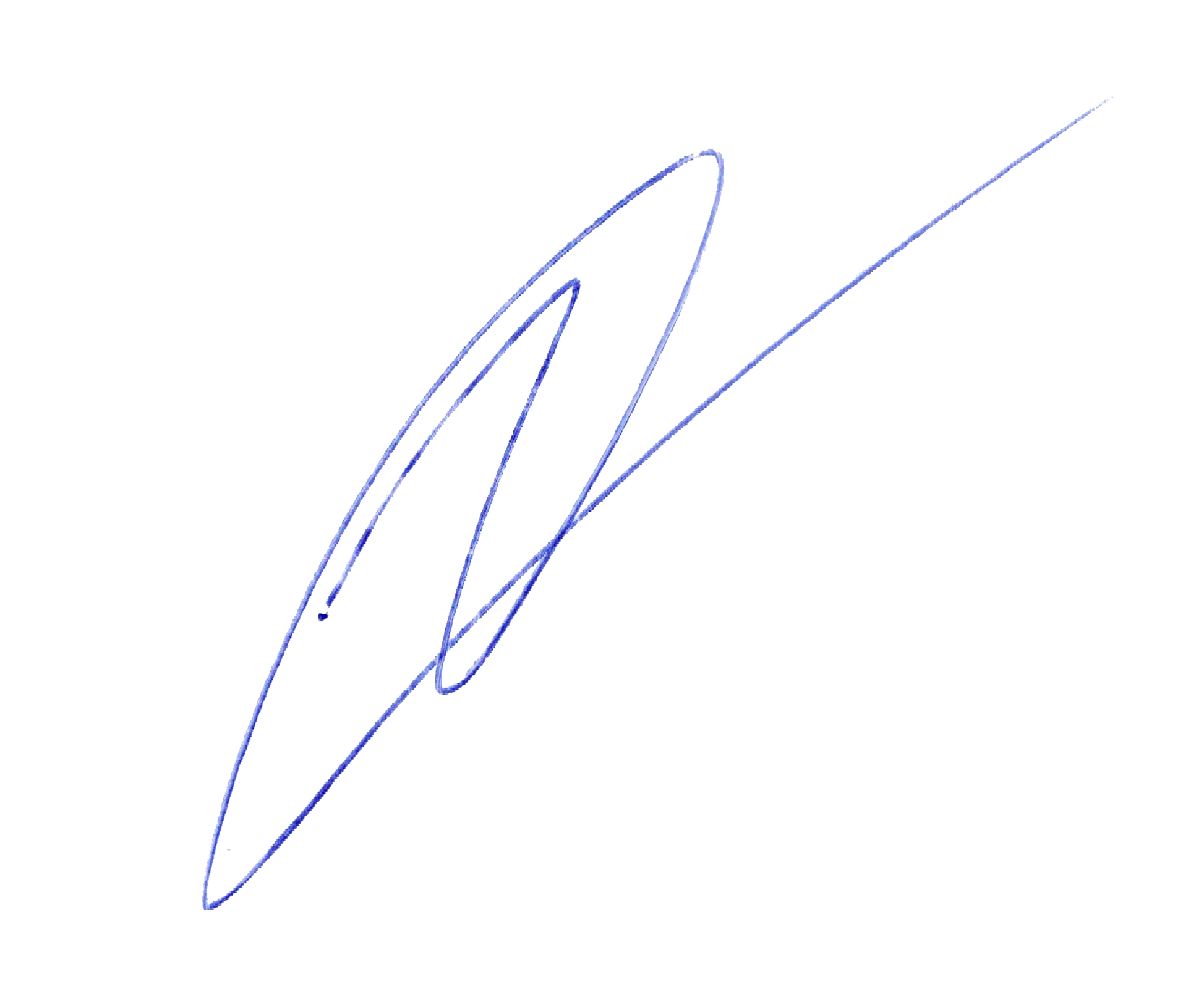 «30» августа 2019гЛичностные1)  понимание русского языка как одной из основных национально-культурных ценностей русского народа; определяющей роли родного языка в развитии интеллектуальных, творческих и моральных качеств личности;2) осознание эстетической ценности русского языка; уважительное отношение к родному языку, гордость за него; стремление к речевому самосовершенствованию;3) достаточный объем словарного запаса для свободного выражения мыслей и чувств в процессе речевого общения; способность к самооценке на основе наблюдения за собственной речью.Метапредметные1) владение всеми видами речевой деятельности (понимание информации, владение разными видами чтения; адекватное восприятие на слух текстов разных стилей; способность извлекать информацию из различных источников; овладение приемами отбора и систематизации материала; способность определять цели предстоящей учебной деятельности, последовательность действий, оценивать достигнутые результаты; умение воспроизводить прослушанный или прочитанный текст с разной степенью развернутости; умение создавать устные и письменные тексты разных типов; способность правильно и свободно излагать свои мысли в устной и письменной форме; соблюдение в практике речевого общения основных орфоэпических, лексических, грамматических, стилистических норм современного литературного языка; соблюдение основных правил орфографии и пунктуации в процессе письменного общения;2) применение приобретенных знаний, умений и навыков в повседневной жизни; способность использовать родной язык как средство получения знаний по другим учебным предметам, при менять полученные знания и навыки анализа языковых явлений на межпредметном уровне;3) коммуникативно целесообразное взаимодействие с другими людьми в процессе речевого общения.Предметные1) представление об основных функциях языка, о роли родного языка в жизни человека и общества;2) понимание места родного языка в системе гуманитарных наук и его роли в образовании в целом;3) усвоение основ научных знаний о родном языке;4) освоение базовых понятий лингвистики;5) освоение основными стилистическими ресурсами лексики фразеологии русского языка;6) опознавание и анализ основных единиц языка;7) проведение различных видов анализа слова8) понимание коммуникативно-эстетических возможностей лексической и грамматической синонимии и использование их в собственной речевой практике;осознание эстетической функции родного языка.№п\пТематический разделОбщее количество часов1Язык как развивающееся явление12Повторение пройденного в 5-6 классах133Причастие384Деепричастие105Наречие246Категория состояния37Предлог98Союз129Частица1310Междометие111Повторение16№, п\пНаименование темыОтводимое количество часов Дата проведения2Разделы науки о языке. Синтаксис и пунктуация.104,093Синтаксис. Синтаксический разбор. Пунктуация. Пунктуационный разбор.105,094Лексика и фразеология.106,095Фонетика и орфография. Фонетический разбор слова.110,096Словообразование и орфография. Морфемный и словообразовательный разбор.111,097Морфология и орфография. 112,0913,098Морфология и орфография. 112,0913,099Входной диагностический тест117,0910Развитие  речи Текст. Стили литературного языка. 118,0911Контрольная работа  по теме «Повторение изученного материала в 5-6 классах»119,0912Анализ контрольной работы120,0913Причастие как часть речи.124,0925,0914Причастие как часть речи.124,0925,0915Публицистический стиль. 126,0916Склонение причастий и правописание гласных в падежных окончаниях причастий.127,0917Причастный оборот. Выделение причастного оборота запятыми.101,1002,1018Причастный оборот. Выделение причастного оборота запятыми.101,1002,1019Описание внешности человека. Портрет в литературном произведении. 103,1020Действительные и страдательные причастия.104,1008,1021Действительные и страдательные причастия.104,1008,1022Краткие и полные страдательные причастия.109,1023Действительные причастия настоящего времени. Гласные в суффиксах действительных причастий настоящего времени.110,1024Гласные в суффиксах действительных причастий настоящего времени.111,1025Действительные причастия прошедшего времени.115,1016,1026Действительные причастия настоящего и прошедшего времени. Изложение от 3-го лица115,1016,1027Страдательные причастия настоящего времени. Гласные в суффиксах  страдательных  причастий настоящего времени.117,1018,1028Гласные в суффиксах  страдательных  причастий настоящего времени.117,1018,1029Сжатое изложение.122,1030Страдательные причастия прошедшего времени.123,1024,1031Страдательные причастия прошедшего времени.123,1024,1032Гласные перед Н в полных и кратких страдательных причастиях прошедшего времени.125,1033Контрольная работа  по теме «Причастие» (тест).105,1134Анализ контрольной работы106,1135Н и НН в суффиксах страдательных причастий прошедшего времени и отглагольных прилагательных.107,1108,1136Н и НН в суффиксах страдательных причастий прошедшего времени и отглагольных прилагательных.107,1108,1137Н и НН в суффиксах кратких страдательных причастий и в кратких отглагольных прилагательных.112,1113,1138Н и НН в суффиксах кратких страдательных причастий и в кратких отглагольных прилагательных.112,1113,1139Выборочное изложение.1114,1115,1140Выборочное изложение.114,1115,1141Морфологический разбор причастия.119,1142Слитное и раздельное написание НЕ с причастиями.120,1121,1122,1143Слитное и раздельное написание НЕ с причастиями.120,1121,1122,1144Слитное и раздельное написание НЕ с причастиями и другими частями речи.120,1121,1122,1145Буквы О и Ё после шипящих в суффиксах страдательных причастий прошедшего времени.126,1127,1146Буквы О и Ё после шипящих в суффиксах страдательных причастий прошедшего времени.126,1127,1147Сочинение – описание внешности человека.128,1148Повторение изученного материала  о причастии.129,1149Контрольная работа  по теме « Правописание причастий. Пунктуация при  Причастном обороте» .103,1250Анализ контрольной работы.104,1251Понятие о деепричастии.105,1252Деепричастный оборот. Запятые при деепричастном обороте.106,1210,1253Деепричастный оборот. Запятые при деепричастном обороте.106,1210,1254Раздельное написание НЕ с деепричастиями.111,1255Деепричастия несовершенного вида.112,1256Деепричастия совершенного вида.113,1217,1257Деепричастия совершенного вида.1113,1217,1258Сочинение с описанием действия.118,1259Повторение изученного о деепричастии. Морфологический разбор деепричастия.119,1260Контрольная работа по теме «Деепричастие»120,1261Наречие как часть речи.124,1262Употребление наречий в речи.125,1263Смысловые группы наречий.126,1264Степени сравнения наречий.127,1265Морфологический разбор наречия.114,0166Слитное и раздельное написание НЕ с наречиями на  -О и –Е.115,0116,0167Слитное и раздельное написание НЕ с наречиями на  -О и –Е.115,0116,0168Урок – практикум по теме «Употребление НЕ с разными частями речи»117,0169Буквы Е и И в приставках НЕ- и НИ- отрицательных наречий.121,0170Буквы Е и И в приставках НЕ- и НИ- отрицательных наречий.122,0171Н и НН в наречиях на –О и –Е.123,0124,0172Урок – практикум по теме «Правописание Н и НН в разных частях речи»123,0124,0173Р. Р. Описание действий. 128,0174Буквы О и Е после шипящих на конце наречий.129,0175Буквы О и А на конце наречий130,0176Изложение. Описание действий.131,0177Дефис между частями слова в наречиях.104,0205,0278Дефис между частями слова в наречиях.104,0205,0279 Слитное и раздельное написание приставок в наречиях, образованных от существительных и количественных числительных.106,0280Слитное и раздельное написание приставок в наречиях, образованных от существительных и количественных числительных.107,0281Мягкий знак после шипящих на конце наречий.111,0282Повторение изученного о наречии.112,0283Контрольная работа  по теме « Наречие».113,0284Анализ контрольной работы114,0285Категория состояния как часть речи.118,0286Морфологический разбор слов категории состояния.119,0287Сжатое изложение.120,0288Самостоятельные и служебные части речи. Предлог как часть речи.121,0289Употребление предлогов.125,0290Непроизводные и производные предлоги.126,02 27,0291Непроизводные и производные предлоги.126,02 27,0292Простые и составные предлоги. Морфологический разбор предлогов.128,0293Р. Р. Подробное изложение.103,0394Слитное и раздельное написание предлогов.104,0395Слитное и раздельное написание предлогов.105,039*6Обобщающе-повторительный урок по теме «Предлог». Тест.106,0397Союз как часть речи. Простые и составные союзы.110,0398Союзы сочинительные и подчинительные.111,0399Запятая между простыми предложениями в союзном сложном предложении.112,0313,03100Запятая между простыми предложениями в союзном сложном предложении.112,0313,03101Проверочная работа по теме «Пунктуация в простом и сложном предложении»117,03102Р. Р. Сочинение по картине.118,03103Сочинительные союзы.119,03104Подчинительные союзы. Морфологический разбор союзов.120,03105Подчинительные союзы. Морфологический разбор союзов.131,03106Слитное написание союзов ТАКЖЕ, ТОЖЕ, ЧТОБЫ.101,0402,04107Слитное написание союзов ТАКЖЕ, ТОЖЕ, ЧТОБЫ.101,0402,04108Повторение изученного о предлогах и союзах. Тест.103,04109Контрольная работа  по теме «Предлог. Союз»107,04110Частица как часть речи.108,04111Разряды частиц. Формообразующие частицы.109,04112Смысловые частицы.110,0414,04113Смысловые частицы.110,0414,04114Раздельное и дефисное написание частиц. Морфологический разбор частицы.115,04115Отрицательные частицы НЕ и НИ.116,0417,04116Отрицательные частицы НЕ и НИ.116,0417,04117Различение частицы и приставки НЕ-.121,0422,04118Различение частицы и приставки НЕ-.121,0422,04119Р. Р. Сочинение - рассказ по данному сюжету.123,04120Частица НИ, приставка НИ-, союз НИ – НИ.124,04121Повторение изученного материала о частицах.128,04122Подробное изложение с элементами сочинения 129,0430,04123Подробное изложение с элементами сочинения 129,0430,04124Тест по теме «Служебные части речи»16,05125Междометие как часть речи. Дефис в междометиях. Знаки препинания при междометиях.17,05126Разделы науки о русском языке. Текст. Стили речи.118,0512,05127Разделы науки о русском языке. Текст. Стили речи.118,0512,05128Фонетика и графика.113,05129Лексика и фразеология.114,05130Морфемика. Словообразование.115,05131Промежуточная аттестация в форме диктанта.119,05132Морфология120,0521,05133Морфология.120,0521,05134Орфография.122,05135Синтаксис. Пунктуация.126,05136Синтаксис. Пунктуация.127,05137-140Резервные уроки.428,0529,05